FOTOGRAFERING 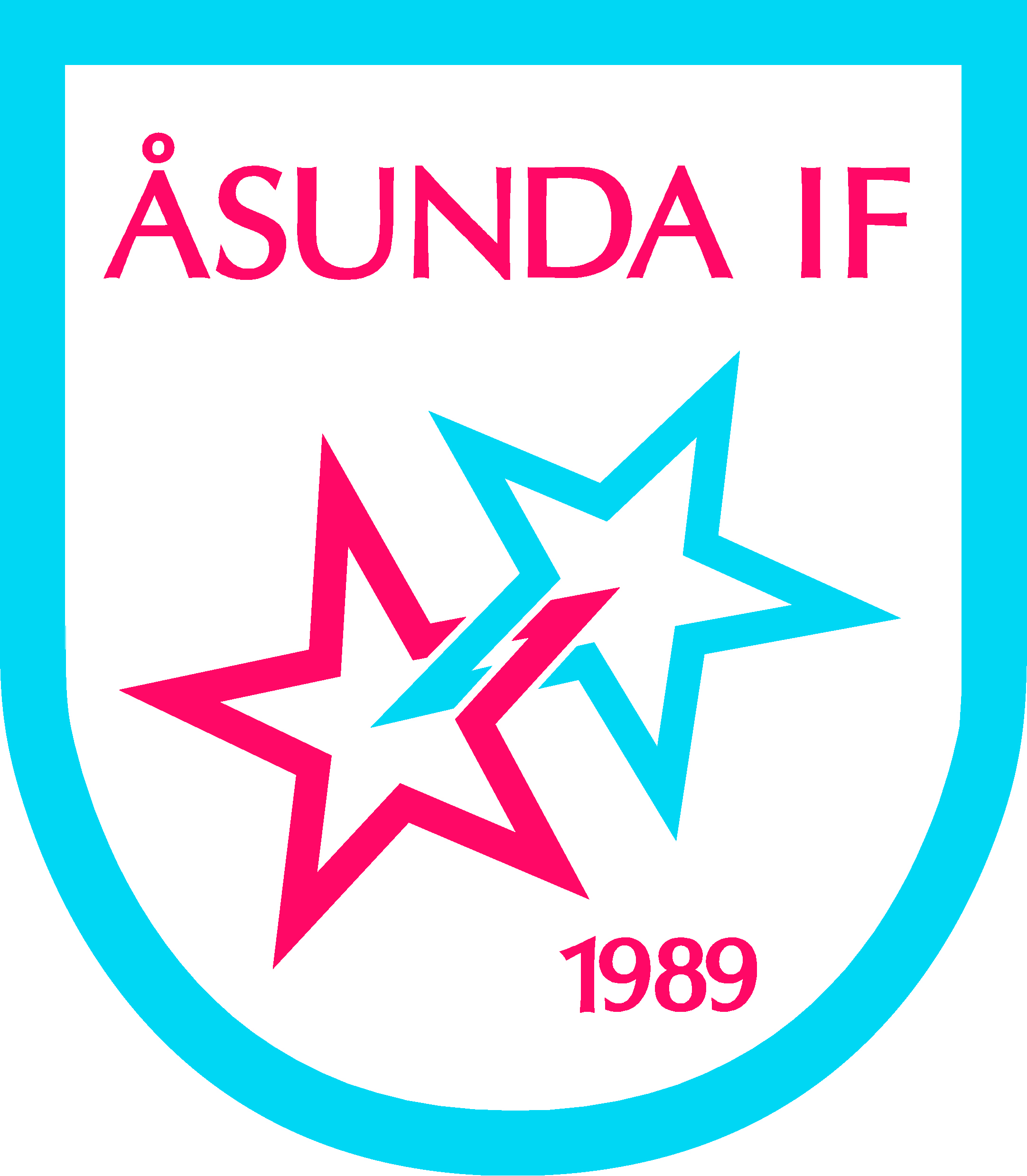 
Lördag 28 april kommer Expressbild till Borgvallen för att
ta både lagbilder och porträttbilder. Detta sker enligt fotoschema 
enligt nedan. Ledarna för respektive lag ansvara att sitt lag/spelare är 
ombytta i matchställ i god tid före fotograferingen. Informationslappar finns på Borgvallen samma dag. Dessa ska vara ifyllda FÖRE fotograferingen för att det ska flyta på. 
Lag 		Fototid	Herr		10.00PF10/11		10.30PF09		11.00	
P07/08		11.30
F07/08		12:00P05/06		12:30
F02		13:00Nya styrelsemedlemmar fotas under dagen när tid ges.
OBS! Tänk på att informera föräldrar om att lagfoton kan publiceras i tidningar och sociala nätverk på webben.För mer info kontakta:Elin Jonsson 073-9953894